CERFA du contrat d’apprentissage – modalités de remplissageLe principe : le remplissage exhaustif de l’ensemble des champs du CERFA du contrat d’apprentissage.  Champs nécessitant une attention particulière au titre du traitement et du financement, de la gestion de l’aide unique ou bien de la transmission sur DECAPartie employeur 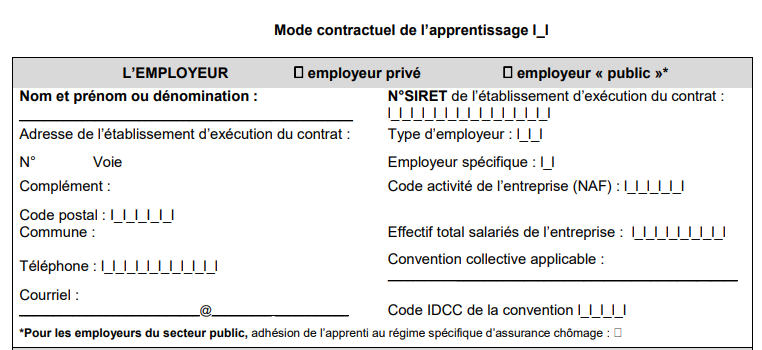 Partie apprentie 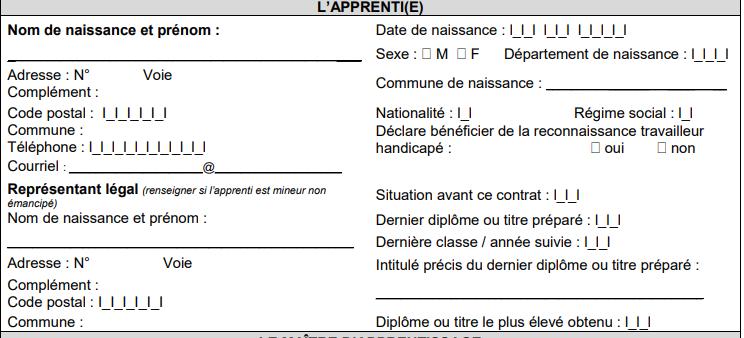 Partie Maître d’apprentissage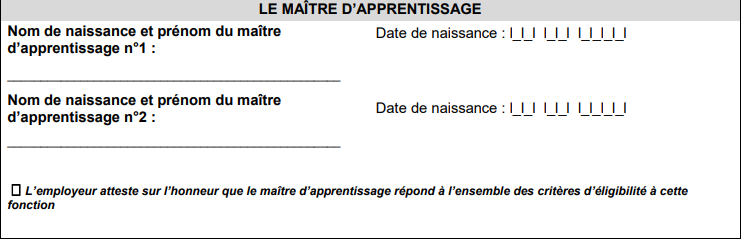 Partie contrat 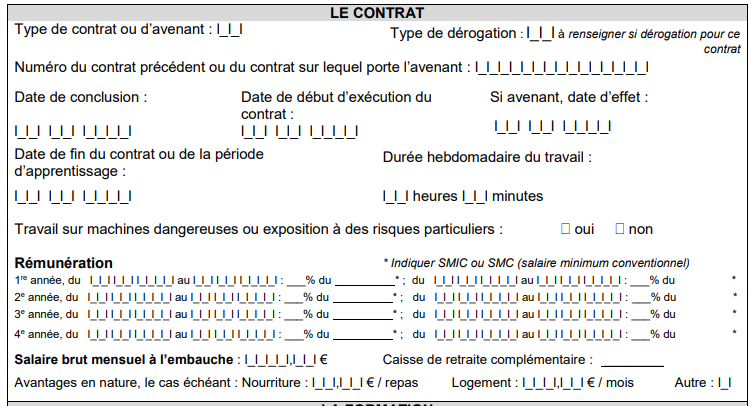 Partie formation 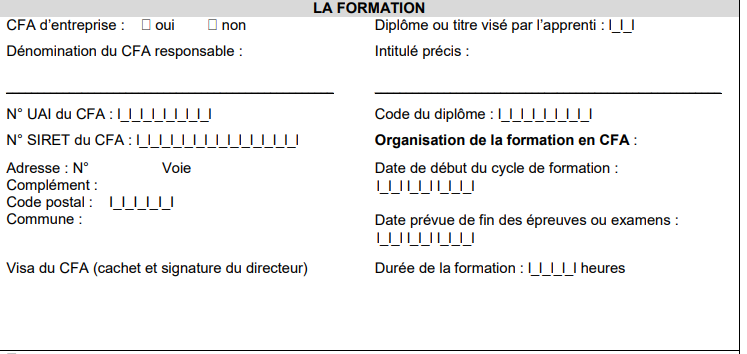 Partie signature 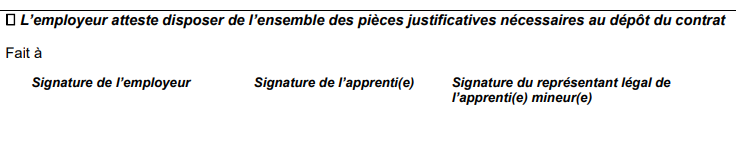 Partie Dépôt 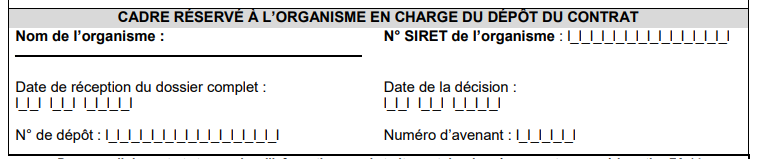 